L’Afrique de Zigomar de Philippe CORENTINEpisode 1« Dis maman ! Pourquoi Ginette part-elle en Afrique et pas nous ? » « Parce que ton amie est une hirondelle et que les hirondelles se nourrissent d’insectes et qu’en hiver il n’y a d’insectes qu’en Afrique », répond la souris à son souriceau. « Si pour aller en Afrique, il suffit de manger des insectes, je veux bien en manger !» insiste Pipioli le souriceau. « Tais-toi, gros bêta ! Nous ne sommes pas des insectivores, nous sommes des granivores. Pas besoin d’aller en Afrique ! » « Ce n’est pas juste ! Je veux aller en Afrique ! » s’obstine Pipioli.Relie chaque personnage à son nom.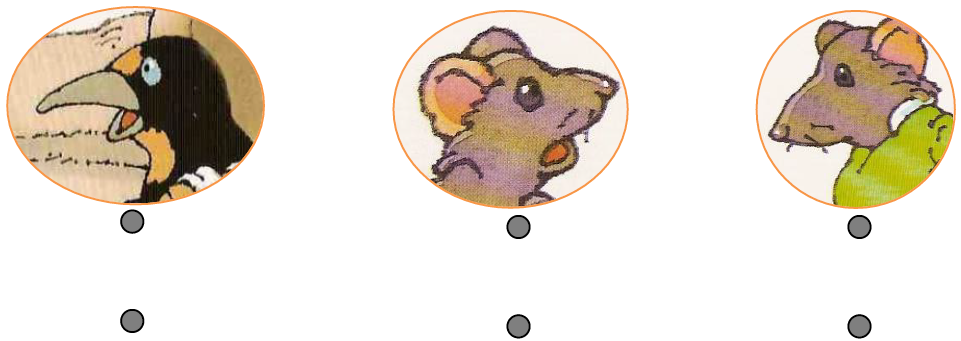                Pipioli                     Ginette                 maman         le souriceau              l’hirondelle             la sourisColorie l’Afrique où veut aller Pipioli.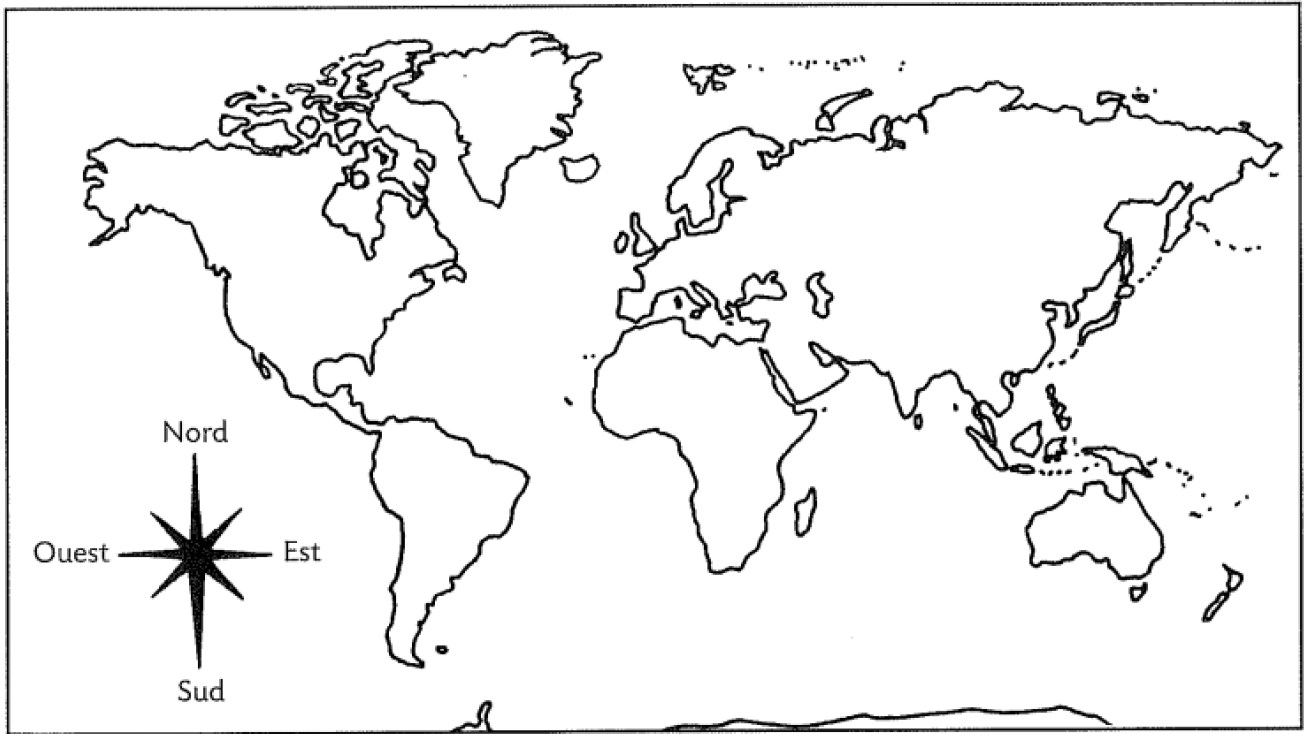 Coche vrai ou faux :Relie le début de la phrase à la bonne fin :vraifauxPipioli est une hirondelle.Ginette est une souris.Pipioli mange des insectes.Ginette part en Afrique.Un animal granivoremange des insectes.Un animal insectivoremange des graines. 